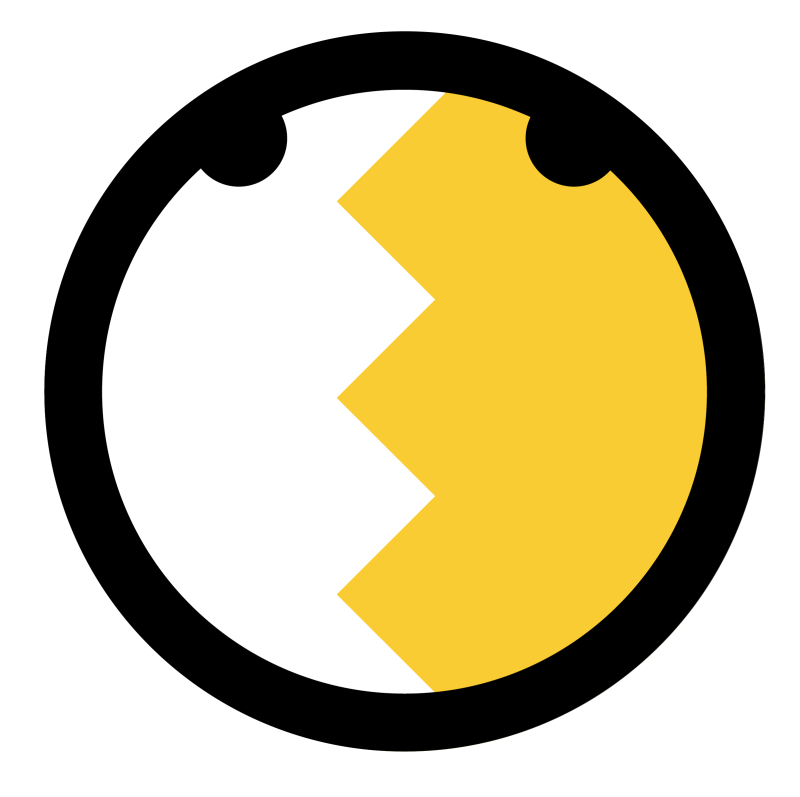 Regulamin Turnieju Debat
Gdyniaorganizowanego przez Stowarzyszenie „Młodzi Demokraci” koło Gdynia.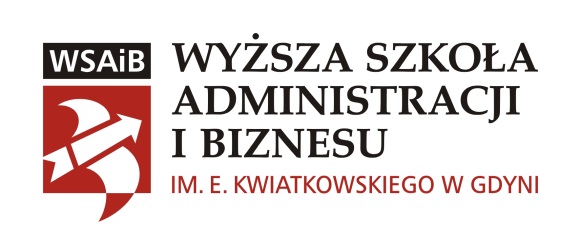 Gdynia, dnia 1. lutego 2017r.WstępNiniejszy dokument służy, jako podstawowe źródło informacji dla każdego z uczestników Turnieju oraz wszystkich jego organizatorów. Dokument reguluje najważniejsze kwestie dotyczące Turnieju, jednocześnie służąc do rozstrzygania ewentualnych sporów w trakcie trwania samego wydarzenia.W razie wątpliwości związanych z niniejszym regulaminem należy kontaktować się bezpośrednio z Koordynatorem Regionalnym „Turnieju Debat”, którego dane podane są na stronie www.gdynia.smd.org.pl, bądź osobą przez niego wyznaczoną.Rozdział 1Postanowienia ogólne1.1. Niniejszy Regulamin określa podstawowe zasady przebiegu Turnieju Debat 2016, zwanego dalej „Turniejem”, organizowanego przez Stowarzyszenie „Młodzi Demokraci” koło lokalne w Gdyni, zwane dalej „Organizatorami”

1.2. Turniej składa się z dwóch etapów: eliminacji oraz finału.

1.3. Uczestnikami Turnieju mogą być uczniowie szkół ponadgimnazjalnych, znajdujących się na terenie Gdyni.

1.4. Za przebieg Turnieju odpowiada koordynator.  Dane kontaktowe koordynatora będą udostępnione na stronie internetowej www.gdynia.smd.org.pl.

1.5. Wszystkie pojedynki podczas Turnieju przebiegają na zasadach debaty oksfordzkiej określonych w rozdziale III regulaminu.1.6. Kwestie sporne podczas rozstrzyga koordynator.

1.7. Uczestnicy Turnieju wyrażają zgodę na przetwarzanie ich danych osobowych w celu przeprowadzenia Turnieju zgodnie z Ustawą o ochronie danych osobowych (Dz. U. z 2002r., Nr 101, poz. 926 j.t.)  oraz do wykorzystania ich wizerunku celem promocji Turnieju.
Rozdział 2Rejestracja
2.1. Uczestnicy Turnieju tworzą dwuosobowe drużyny.

2.2. Szkoły, których uczniowie biorą udział w Turnieju muszą wybrać nauczycieli, którzy zostaną opiekunami drużyn przez wszystkie etapy turnieju. Opiekun może prowadzić dowolną ilość drużyn.

2.3. Pary biorące udział w turnieju mogą być formowane spośród uczniów tylko i wyłącznie jednej szkoły.

2.4. Rejestracji uczestników dokonuje opiekun. Zgłoszenia przyjmowane są za pomocą formularza.Rozdział 3Przebieg Turnieju
3.1. Listy rozlosowanych pojedynków oraz planowany przebieg kolejnych etapów Turnieju są prezentowane na stronie internetowej www.turniejdebat.pl tydzień przed danym etapem. 

3.2. Każdą debatę podczas Turnieju prowadzi marszałek debaty, a ocenia jury wyłonione przez organizatorów dla danego pojedynku.

3.3. Marszałek powołuje sekretarza debaty, którego zadaniem jest pomiar czasu i sygnalizowanie, że czas wypowiedzi został przekroczony.

3.4. Marszałek debaty ma prawo odebrać głos osobie przemawiającej, a także usunąć z sali dyskutanta oraz członka publiczności, który narusza zasady debaty i kultury osobistej.

3.5. Przed każdą debatą obydwie drużyny wybierają spośród siebie pierwszego oraz drugiego mówcę.

3.6. Zadaniem pierwszego mówcy w pierwszej mowie jest przedstawienie swojej drużyny i zarysowanie argumentacji. W mowie końcowej powinien podsumować przedstawione przez drużynę argumenty. W mowie końcowej nie powinno się prezentować nowych argumentów, lub kontrargumentów.3..7 Zadaniem drugiego mówcy jest rozwinięcie argumentacji, przedstawionej przez pierwszego mówcę, oraz odniesienie się do argumentów przeciwników.

3.8. Debata odbywa się wg poniższego schematu:Mowa pierwszego zawodnika pierwszej drużyny (4 min)Mowa pierwszego zawodnika drugiej drużyny (4 min)Mowa drugiego zawodnika pierwszej drużyny (4 min)Mowa drugiego zawodnika drugiej drużyny (4 min)Mowa końcowa pierwszego zawodnika pierwszej drużyny (3 min)Mowa końcowa pierwszego zawodnika drugiej drużyny (3 min)
3.9. Zawodnik drużyny przeciwnej w stosunku do mówiącego może zgłosić wolę zadania pytania, sprostowania albo poprawy błędu merytorycznego poprzez podniesienie ręki.
 
3.10. Mówca decyduje, czy udzielić głosu pytającemu (mówiąc „Proszę”) lub nie (mówiąc „Dziękuję”). W przypadku zgody na wtrącenie czas mówcy wydłuża się o czas zabrany przez pytającego. Mówca po udzieleniu odpowiedzi na pytanie albo ustosunkowaniu się do sprostowania, kontynuuje swoją mowę bez zbędnej polemiki.

3.11. Przez pierwsze pół minuty i ostatnią minutę mowy drużyna przeciwna nie może zgłaszać woli zadania pytania (oznacza to de facto, że w podczas mowy końcowej nie ma możliwości zabrania głosu).

3.12. Zadając pytanie (lub prezentując sprostowanie) nie wolno zawrzeć w swojej wypowiedzi nowej myśli. W pytaniu lub sprostowaniu nie może zawierać się teza.

3.13. Uczestników debaty obowiązują reguły kulturalnej dyskusji, a w szczególności zwroty grzecznościowe („Pani”, „Pan”) . Należy rozpoczynać nimi każdą z wypowiedzi („Pani/e Marszałku, Szanowna Publiczności..”)

3.14. Po wypowiedzi ostatniego w kolejności mówcy marszałek zamyka debatę.

3.15. Po zamknięciu debaty jury ocenia każdą z drużyn celem promocji najlepszej z nich do kolejnego etapu.

3.16. Jury ocenia drużyny na podstawie postanowień rozdziału IV niniejszego dokumentu.

3.17. Po wydaniu werdyktu przez jury drużyny mają prawo do krótkiego oświadczenia, w którym mogą przedstawić swoje prawdziwe stanowisko dotyczące wcześniej debetowanego problemu. Oświadczenie nie ma wpływu na ocenę.

3.18. Jeżeli drużyna nie stawi się podczas pojedynku, drużyna przeciwna wygrywa pojedynek walkowerem.3.19. Każdej drużynie przysługuje jedna wymiana osobowa składu drużyny. Jeżeli członek nie ma możliwości wzięcia udziału podczas jednego z etapów konkursu, może zostać zamieniony przez inną osobę.

3.20. Zmiana składu osobowego jest nieodwracalna, w związku z tym drużyna pozostaje w nowym składzie aż do końca trwania turnieju.
Rozdział 4Zasady oceny drużyn4.1. Każdy pojedynek sędziowany jest przez co najmniej 2 członków jury.

4.2. Całościowa punktacja jury jest sumą punktacji poszczególnych jurorów, z których każdy ma do dyspozycji tę samą pulę punktów.

4.3. Członkowie jury oceniają całą drużynę zgodnie z postanowieniami dokumentu pt. „Kryteria Oceny  Zawodników Turnieju Debat" stanowiącego aneks do niniejszego regulaminu.4.4. Sposób postępowania w razie remisu określa koordynator na każdym z etapów.4.5. Po każdej debacie przedstawiciel jury wskazuje zwycięzcę i krótko uzasadnia wobec drużyn i publiczności werdykt.

4.6. Od decyzji jury nie przysługuje odwołanie.Rozdział 5Wsparcie merytoryczne - Mentorzy4.1. Mentorzy są to wyznaczone przez koordynatora osoby, których zadaniem jest pomagać w przygotowaniach drużynom zakwalifikowanym do finału, w czasie pomiędzy eliminacjami a finałem.4.2. Każda drużyną, która przeszła eliminacje, zajmuje się jeden mentor.4.3. Mentor może zajmować się więcej niż jedną drużyną.4.4. Mentorzy są losowo przyporządkowani do drużyn.4.5. Mentorzy mają za zadanie udzielić wsparcia merytorycznego - posiadając z drużyną kontakt internetowy.4.6. Mentorzy udzielają również wsparcia dotyczącego prezentacji drużyny:Mentor podaje, co najmniej dwa terminy osobistej konsultacji dla każdej drużyny, którą się zajmuje.Mentor może konsultować więcej niż jedną drużynę w tym samym czasie.4.7. Korzystanie z pomocy mentora nie jest obowiązkowe i zależy tylko od woli drużyny.